проект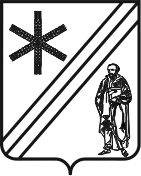 АДМИНИСТРАЦИЯ ПАВЛОВСКОГО СЕЛЬСКОГО ПОСЕЛЕНИЯПАВЛОВСКОГО РАЙОНАПОСТАНОВЛЕНИЕот  ________________                                                                                  №________станица ПавловскаяОб утверждении Программы профилактики нарушений, осуществляемой органом муниципального контроля - администрацией Павловского сельского поселения Павловского районаВ соответствии с частью 1 статьи 8.2 Федерального закона от 26 декабря 2008 года № 294-ФЗ «О защите прав юридических лиц и индивидуальных предпринимателей при осуществлении государственного контроля (надзора) и муниципального контроля», п о с т а н о в л я ю:1. Утвердить Программу профилактики нарушений, осуществляемой органом муниципального контроля - администрацией Павловского сельского поселения Павловского района в 2017 году (Приложение №1).2. Должностным лицам администрации Павловского сельского поселения Павловского района, уполномоченным на осуществление муниципального контроля в соответствующих сферах деятельности, обеспечить в пределах своей компетенции выполнение Программы профилактики нарушений, утвержденной пунктом 1 настоящего постановления.3. Муниципальному казенному учреждению администрации Павловского сельского поселения Павловского района (Воронова) разместить настоящее постановление на официальном Web-сайте Павловского сельского поселения Павловского района (www.pavlovskoe-sp.ru). 4. Контроль за исполнением настоящего постановления оставляю за собой.5. Настоящее постановление вступает в силу с момента обнародования и размещения на официальном сайте администрации в сети Интернет.Глава Павловского сельского поселенияПавловского района  				                                        Д.Н.Пуховский2ЛИСТ СОГЛАСОВАНИЯпроекта постановления администрации Павловского сельского поселенияПавловского района от ______________ № _______ «Об утверждении Программы профилактики нарушений, осуществляемой органом муниципального контроля - администрацией Павловского сельского поселения Павловского района»Проект внесен: Заместителем главы Павловского сельского поселенияПавловского района                                                                            Н.В. ЛевченкоСоставитель проекта:Ведущий специалист администрацииПавловского сельского поселенияПавловского района                                                                         Л.С.КолесниковаПроект согласован:Главный специалист администрацииПавловского сельского поселенияПавловского района                                                                             О.А.КравченкоЗ А Я В К АК ПОСТАНОВЛЕНИЮНаименование вопроса: «Об утверждении Программы профилактики нарушений, осуществляемой органом муниципального контроля - администрацией Павловского сельского поселения Павловского района»Проект внесен: заместителем главы Павловского сельского поселения Павловского района Н. В Левченко.Постановление разослать: ведущему специалисту администрации Павловского сельского поселения Павловского района Л.С.Колесниковой, специалисту 1 категории администрации Павловского сельского поселения Павловского района А.Е.Шайдаровой, специалисту администрации Павловского сельского поселения Павловского района Е.Н. Катко,.                                                                                                                                                                                                             ____________________________________________________________________________________________________________________________________________________________________________________________________________________________________________________________________________________________________________________________________________________________________________________________________________________________________________________________________________________________Н. В. Левченко ________________                                «___» _________ 2017 г.ПРИЛОЖЕНИЕк  постановлению администрацииПавловского сельского поселенияПавловского районаот _________________ № ________ПРОГРАММАпрофилактики нарушений, осуществляемаяорганом муниципального контроля - администрациейПавловского сельского поселения Павловского района в 2017 годуРаздел I. Виды муниципального контроля, осуществляемого Павловским сельским поселением Павловского районаРаздел II. Мероприятия по профилактике нарушений,реализуемые администрацией Павловского сельского поселения Павловского районаГлава Павловского сельского поселения  Павловского района                                                                 Д.Н. Пуховский№п/пНаименование вида муниципального контроляНаименование органа , уполномоченного на осуществление муниципального контроля в соответствующей сфере деятельности1231.Осуществление муниципального контроля в области торговой деятельностиадминистрация Павловского сельского поселения Павловского района2.Осуществление муниципального контроля в области благоустройства территории муниципального образованияадминистрация Павловского сельского поселения Павловского района3.Осуществление муниципального контроля за сохранностью автомобильных дорог местного значения в границах населенных пунктов поселения администрация Павловского сельского поселения Павловского района4.Осуществление муниципального контроля за использованием и охраной недр при добыче общераспространенных полезных ископаемых, а также при строительстве подземных сооружений, не связанных с добычей полезных ископаемыхадминистрация Павловского сельского поселения Павловского района№ п/пНаименование мероприятияСрок реализации мероприятияОтветственный исполнитель12341.Размещение на официальном сайте администрации Павловского сельского поселения Павловского района в сети «Интернет» для каждого вида муниципального контроля перечней нормативных правовых актов или их отдельных частей, содержащих обязательные требования, оценка соблюдения которых является предметом муниципального контроля, а также текстов соответствующих нормативных правовых актовВ течение года Органы (должностные лица), уполномоченныена осуществление муниципального контроляв соответствующей сфере деятельности, указанные в разделе I настоящей Программы2.Осуществление информирования юридических лиц, индивидуальных предпринимателей по вопросам соблюдения обязательных требований, в том числе посредством разработки и опубликования руководств по соблюдению обязательных требований, проведения семинаров и конференций, разъяснительной работы в средствах массовой информации и иными способами. В случае изменения обязательных требований – подготовка и распространение комментариев о содержании новых нормативных правовых актов, устанавливающих обязательные требования, внесенных изменениях в действующие акты, сроках и порядке вступления их в действие, а также рекомендаций о проведении необходимых организационных, технических мероприятий, направленных на внедрение и обеспечение соблюдения обязательных требованийВ течение года Органы (должностные лица), уполномоченныена осуществление муниципального контроляв соответствующей сфере деятельности, указанные в разделе I настоящей Программы3.Обеспечение обобщения практики осуществления в соответствующих сферах деятельности муниципального контроля и размещение на Web-сайте Павловского сельского поселения Павловского района (www.pavlovskoe-sp.ru) соответствующих обобщений, в том числе с указанием наиболее часто встречающихся случаев нарушений обязательных требований с рекомендациями в отношении мер, которые должны приниматься юридическими лицами, индивиду-альными предпринимателями в целях недопущения таких нарушенийдекабрь 2017 годаОрганы (должностные лица), уполномоченныена осуществление муниципального контроляв соответствующей сфере деятельности, указанные в разделе I настоящей Программы4.Выдача предостережений о недопустимости нарушения обязательных требований в соответствии с частями 5 - 7 статьи 8.2 Федерального закона от 26 декабря 2008 года № 294-ФЗ «О защите прав юридических лиц и индивидуальных предпринимателей при осуществлении государственного контроля (надзора) и муниципального контроля» (если иной порядок не установлен федеральным законом)В течение года Органы (должностные лица), уполномоченныена осуществление муниципального контроляв соответствующей сфере деятельности, указанные в разделе I настоящей Программы